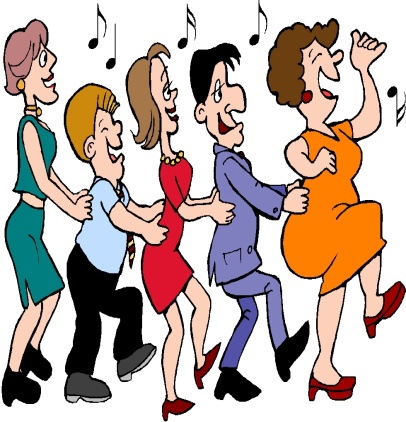                                         HOMESICK32 count 4 wallCoreograph: Carina Henriksson (SWEDEN 2006 )Musik: Mama Take Me Home By RednexSTEP1 – 81 – 2 &3 – 4&5 & 6 & 7 & 8 &9 – 161 – 23 & 45 & 6 &7 & 817 – 241 & 2 &3 & 4&5 & 6 &7 & 8&25 – 321 & 2& 3& 4& 5& 6& 7& 8&TAG:FOOTWORKDorothy Step Right & Left, Heel Touches X4Step right foot forward to right diagonal, Lock left foot behind right,Small step forward on right foot to right diagonalStep left foot forward to left diagonal, Lock right foot behind left,Small step forward on left foot to left diagonalTouch right heel forward, Step right close to left, Touch left heel forward, Step left close to rightTouch right heel forward, Step right close to left, Touch left heel forward, Step left close to rightCount  5 – 8 Travelling ForwardRock Forward, Recover, ½ Shuffle Turn Right, “Drunken Sailor” Rock right forward, Recover on Left1/2 turn shuffle to right R, L, RStep left forward, Lock right behind, Step left forward, Step right forward, Lock left behind right, Step right forward, Step left forwardHeel, Hook, Heel, Flick, Heel, Hook, Close, Heel, Hook, Heel, Flick, Heel, Hook, CloseTouch right heel forward, Hook right heel, Touch right heel forward, Flick rightTouch right heel forward, Hook right heel, Touch right heel forwardStep right close to leftTouch left heel forward, Hook left heel, Touch left heel forward, Flick leftTouch left heel forward, Hook left heel, Touch left heel forwardStep left close to rightHeel, Toe, ¼ Turn Left, Toe, Heel, Heel, Toe, ½ Turn Left, Toe, HeelTouch right heel forward. Step right beside left. Touch left toe backTurn 1/4 left stepping left beside right. Touch right toe backStep right beside left. Touch left heel forwardStep left beside right. Touch right heel forwardStep right beside left. Touch left toe backTurn 1/2 left stepping left beside right. Touch right toe backStep right beside left. Touch left heel forwardStep left close to rightWhen You Use Mama Take Me Home There Is One Tag In The Biginning  Of Wall  8 ( Face wall 3 )Do Two Dorothy Steps ( R & L )ExtraREPEAT !!                         GOOD LUCK  !!!             FACE12.0012.0012.00  6.00  6.00  6.00  6.00  6.00  6.00  9.00  3.00  3.00  3.00